COTISATION 2024En 2024, nous avons fait le choix de faciliter encore plus l’adhésion des jeunes diplômés qui entrent dans la vie active :  
- en augmentant de 2 années la période de cotisation réduite, soit pendant 5 ans au lieu de 3
- en diminuant la cotisation 2024 par rapport à 2023 pour chacune de ces 5 annéesAprès 11 ans sans augmentation, la cotisation pleine et entière passe de 110 à 120€.La réduction de 20€ pour toute cotisation par prélèvement est maintenue ainsi qu’une cotisation réduite pour les couples (même si nous avons augmenté cette dernière)Tu peux régler ta cotisation 2024 :Par prélèvement automatique (mode privilégié et permettant de bénéficier de 20 € de réduction)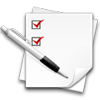 Si tu souhaites être prélevé, tu renvoies le bulletin de cotisation et le mandat de prélèvement dûment complétés par mail à mines.saint-etienne.alumni@emse.fr ou par courrier à Mines Saint-Etienne Alumni  - 158 Cours Fauriel - 42023 Saint-Etienne cedex 2. Tu seras prélevé fin mars.Si tu as déjà été prélevé l’année dernière, tu peux à tout moment demander à modifier ou arrêter ton 
prélèvement en contactant ton association comme indiqué ci-dessus.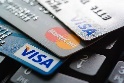 Par carte bancaire Visa ou Mastercard, paiement sécurisé, en te connectant sur notre site                               Internet  www.mines-saint-etienne.org dans ton espace personnel. Par virement en précisant dans le libellé du virement ton nom, ta promotion et le détail de ton règlement (cotisation + abonnement + don), BIC : BNPAFRPPETI - IBAN : FR76 3000 4006 5300 0100 6217 043.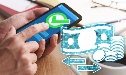 Par chèque libellé à l’ordre de Mines Saint-Etienne Alumni, à envoyer 158 Cours Fauriel - 42023 Saint- Etienne cedex 2 avec le bulletin ci-dessous rempli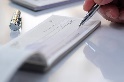 COTISATION 2024NOM Prénom :  	     Promo : Mandat de prélèvement page suivanteCe document est à compléter et à renvoyer daté et signé, par mail ou par courrier, accompagné d’un RIB comportant les mentions BIC –IBAN àMINES Saint-Etienne ALUMNI
158 Cours Fauriel 42023 Saint-Etienne Cédex2
En signant ce formulaire de mandat, vous autorisezMines Saint-Etienne Alumni à envoyer des instructions à votre banque pour débiter votre compte,votre banque à débiter votre compte conformément aux instructions de Mines Saint-Etienne Alumni.Vous bénéficiez du droit d’être remboursé par votre banque selon les conditions décrites dans la convention que vous avez signée avec elle.Une demande de remboursement doit être présentée dans les 8 semaines suivant la date de débit de votre compte pour un prélèvement autorisé,		Référence Unique du Mandat (à remplir par l’Association) : Titulaire du compte à débiterNom Prénom : Adresse : Code postal : Ville :

Pays : Coordonnées bancaires	BIC :  
IBAN : 
Nota : vos droits concernant le présent mandat sont expliqués dans un document que vous pouvez obtenir auprès de votre banque.    Paiement :    Récurrent    Fait à     Le       SignatureLes informations contenues dans le présent mandat sont destinées à n’être utilisées par le créancier que pour la gestion de sa relation avec son client. Elles pourront donner lieu à l’exercice, par ce dernier, de ses droits d’opposition, d’accès et de rectification tels que prévus aux articles 38 et suivants de la loi n°78-17 du 6 janvier 1978 relative à l’informatique, aux fichiers et aux libertés.   COTISATIONS  2024Diplômés 2018 et avantDiplômés 2019Diplômés 2020Diplômés 2021Diplômés 2022Diplômés 2023Cotisation   individuelle                   AVEC prélèvement100 €80 €65 €50 €35 €20 €Cotisation individuelle                 SANS prélèvement120 €100 €85 €70 €55 €40 €Cotisation couple        AVEC prélèvement  140 €110 €95 €80 €65 €40 €Cotisation couple                   SANS  prélèvement  160 €130 €115 €100 €85 €60 €Abonnement à la Revue30 €30 €30 €20 €20 €20 €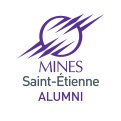 COTISATION         Abonnement à la revue papier et/ou numérique                                                                                    DONDéductible des impôts car reversé intégralement à la Fondation Mines Télécom et affecté exclusivement au soutien des activités de Mines Saint-Etienne et de ses élèves. Un reçu fiscal vous sera envoyé dans les semaines suivant le don.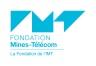 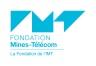 TOTAL (Cotisation + revue + don)